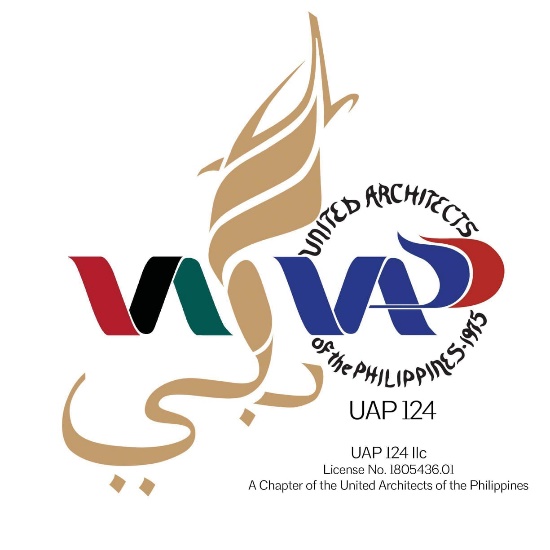 		             			2019 UAP AWARDS ENTRY FORM   PROJECT NUMBER:                                            (Internal Use Only)Please type or print all information. One entry form required per project. Reproduce this form as needed.Entry Classification” check only one (use separate form for each project being submitted)(___) Architecture (Built)(___) Architecture (Unbuilt)(___) Interior Architecture(___) Innovation and Sustainability(___) Urban Design and Planning(___) Student Thesis Project(___) Architectural Firm of the Year(___) Global Filipino Engineer of the Year (fill up point of contact only)(___) Global Filipino Architect of the Year (fill up point of contact only)I affirm that the foregoing information is true in every respect and that I am the primary author of the design submitted herewith. Furthermore, I am a current member of United Architects of the Philippines Dubai Chapter and confirm that I have complied with all applicable eligibility requirements.PRC No.  	 _________________________________         Name         ____________________________________Date                       _________________________________          Signature   ____________________________________Photocopies of this form may be submitted.  For questions please contact the awards committee at Email: UAP124AWARDS@gmail.comImportant Date:a. The deadline for receipt of the 2019 UAP DUBAI AWARDS ENTRY FORM is: March 1, 2019 before 6:00 PM Gulf Standard Timea. The deadline for receipt of the 2019 UAP DUBAI AWARDS FINAL ENTRIES (ppt and pdf) WITH WRITTEN DESCRIPTION FORM is:     March 15, 2019     before 5:00 PM Gulf Standard TimePROJECTPROJECTPROJECT NAMELOCATIONARCHITECTARCHITECTNAME OF FIRM(name to appear on award certificate or trophy in the event of the award)FIRM ADDRESSFIRM TELEPHONEDESIGN TEAM MEMBERS(atleast 1 UAP Dubai member in the design team)ARCHITECT OF RECORD(if not same as above – note: when a firm has been dissolved, architect of record shall be the firm name on contract documents used to execute the project)POINT OF CONTACTPOINT OF CONTACTNAME(point of contact regarding the awards submission)EMAIL(point of contact regarding the awards submission)MOBILE